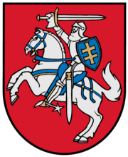 VYRIAUSYBĖS ATSTOVO PANEVĖŽIO APSKRITYJE TARNYBAValstybės biudžetinė įstaiga, Respublikos g. 62,  35158 Panevėžys tel. 845 583 443, faks. 845 465 891Duomenys kaupiami ir saugomi Juridinių asmenų registre, kodas 1887 43549Rokiškio rajono savivaldybės tarybai KopijaRokiškio rajono savivaldybės meruiTEIKIMASDĖL ROKIŠKIO RAJONO SAVIVALDYBĖS TARYBOS ANTIKORUPCIJOS KOMISIJOS SUDĖTIES PAKEITIMO2019 m. birželio 17 d. Panevėžys	Rokiškio rajono savivaldybės taryba 2019 m. gegužės 31 d. sprendimo Nr. TS-125 „Dėl Rokiškio rajono savivaldybės tarybos Antikorupcijos komisijos sudarymo“ 1 punktu sudarė Rokiškio rajono savivaldybės tarybos Antikorupcijos komisiją. Komisija sudaryta iš 11 narių (8 savivaldybės tarybos nariai ir 3 seniūnaičiai).	Lietuvos Respublikos vietos savivaldos įstatymo 15 straipsnio 6 dalyje nustatyta, kad Etikos komisijoje ir Antikorupcijos komisijoje seniūnaičiai arba seniūnaičiai ir visuomenės atstovai turi sudaryti ne mažiau kaip 1/3 komisijos narių.	 Atsižvelgiant į tai, darytina išvada, kad Rokiškio rajono savivaldybės tarybos Antikorupcijos komisijoje sudarytoje iš 11 narių mažiausiai turi būti 4 seniūnaičiai arba seniūnaičiai ir visuomenės atstovai. 	Lietuvos Respublikos vietos savivaldos įstatymo 4 straipsnio 6 punkte nustatytas savivaldybės veiklos ir savivaldybės institucijų priimamų sprendimų teisėtumo principas. Šiame punkte nustatyta, kad savivaldybės institucijų ir kitų savivaldybės viešojo administravimo subjektų veikla bei visais jų veiklos klausimais priimti sprendimai turi atitikti įstatymų ir kitų teisės aktų reikalavimus.	Vyriausybės atstovė, remdamasi tuo, kas išdėstyta, bei vadovaudamasi LR savivaldybių administracinės priežiūros įstatymo 5 str. 1 d. 1 p., siūlo:  	teikti artimiausiame tarybos posėdyje (bet ne vėliau kaip per 1 mėnesį) svarstyti, Rokiškio rajono savivaldybės tarybos 2019 m. gegužės 31 d. sprendimu Nr. TS-125 patvirtintos Antikorupcijos komisijos sudėties pakeitimo klausimą, kad seniūnaičiai arba seniūnaičiai ir visuomenės atstovai  sudarytų ne mažiau kaip 1/3 komisijos narių. 	Apie priimtą sprendimą pranešti raštu per 10 dienų nuo sprendimo priėmimo dienos.	Atkreipiu savivaldybės mero dėmesį į tai, kad pagal Lietuvos Respublikos savivaldybių administracinės priežiūros įstatymo 4 straipsnio 9 dalį, meras artimiausiame savivaldybės tarybos posėdyje privalo su šiuo reikalavimu supažindinti savivaldybės tarybos narius. Vyriausybės atstovė								Kristina NakutytėS. Rudokas, 8 45 465891